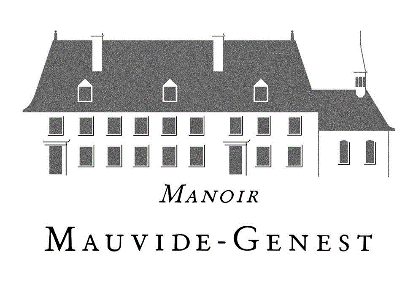 Date : ______________________ POUR CONTRIBUER À LA SAUVEGARDE ET À LA MISE EN VALEUR DU MANOIR MAUVIDE-GENEST, JE SOUHAITE :Devenir membre de la Fondation du Manoir Mauvide-Genest en payant une cotisation de 20$ par membre individuel ou de 35$ par membre en couple.Renouveler mon adhésion à la Fondation en payant la cotisation de 20$ par membre individuel ou de 35$ par membre en couple.Faire un don* à la Fondation de __________________________$* Un reçu de bienfaisance sera délivré pour tout don de 20$ et plus   (Nd’enregistrement ARC : 89584 3019 RR0001)Nom et prénom   Nom et prénom du 2e membre (le cas échéant)  										______________Adresse								  	   Code postal	CourrielTéléphoneEn adhérant à la Fondation, j’accepte de recevoir l’infolettre du Manoir Mauvide-Genest : Oui     NonMODES DE PAIEMENT Transmettre un chèque libellé à l’ordre de la Fondation du Manoir Mauvide-Genest, accompagné du présent formulaire dûment rempli, à l’adresse suivante : 4818, chemin Royal, Saint-Jean-de-l’île-d’Orléans (Québec) G0A 3W0Transmettre le formulaire dûment rempli et effectuer votre paiement par virement Interac à l’adresse suivante :  info@manoirmauvidegenest.comPayer par carte, chèque ou comptant à la boutique du Manoir Mauvide-Genest lors des heures d’ouverturePOURQUOI DEVENIR MEMBREUne adhésion à la Fondation du Manoir Mauvide-Genest est une façon de soutenir le Manoir Mauvide-Genest tout en profitant de sa riche programmation et de privilèges.  Privilèges pour les membres :Droit de vote à l’assemblée générale et d’occuper un poste d’administrateurAccès illimité au Manoir pour l’annéeInfolettre mensuelleInvitation aux vernissages et aux activités réservées aux membres10 à 50% de rabais sur les activités de la programmation régulière10% de rabais sur certains articles à la boutique du Manoir10% de rabais sur la location des terres du ManoirPrix des adhésionsMembre (individuel) : 20$Membre (couple) : 35$